Художественная литература по теме «Космос» для детей    Малышам интересно все. Но как рассказать ребенку о том, что нельзя увидеть и потрогать? Как объяснить, что такое космос? Сделать это просто и интересно помогут книги про космос для детей. Энциклопедии, которые простым языком и яркими картинками расскажут о планетах, спутниках, космических кораблях и происхождении Вселенной. И художественные произведения о путешествиях по космическим просторам, где дети — главные герои.

«Звездное небо» Людмила Петраковская 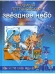 https://www.litmir.me/br/?b=230191&p=1
Как устроена Солнечная система, и где в ней находимся мы? Что такое затмения, и как они происходят? Почему уходит лето, а на смену ему идут холода? Почему Луна меняет очертания? Как найти на небосклоне созвездия и определить стороны света? И как обо всем этом узнают ученые?«Один день в космосе» Юрий Усачев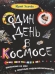 https://novostiliteratury.ru/excerpts/yurij-usachev-odin-den-v-kosmose/
Автор книги — космонавт. Он приглашает читателей провести целый день на настоящей орбитальной станции, узнать все о ее работе и посмотреть на Землю с орбиты. В основу книги легли записи из дневника, которые вел автор на МКС, а также фотографии, сделанные им в космосе.«Профессор Астрокот и его путешествие в космос» Воллиман Д.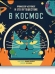 https://avidreaders.ru/book/professor-astrokot-i-solnechnaya-sistema.html
В путешествие по космическим просторам вас приглашает профессор Астрокот. Он расскажет все, что вы хотели узнать о космосе. Как он появился? Что такое кометы, и почему они не похожи на астероиды? На каких ракетах летают астронавты? И какой станет Вселенная в будущем?«Тяпа, Борька и ракета» Марта Баранова, Евгений Велтистов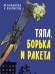 https://www.litmir.me/br/?b=182773&p=1
Прежде чем в космос отправились люди, дорогу им прокладывали четвероногие помощники. Их тоже тренировали, обследовали, обучали и готовили к полетам. Двое мальчишек грезят космосом… Ученые и конструкторы готовятся отправить на орбиту пушистых астронавтов…«Пятеро в звездолете» Анатолий Мошковский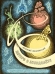 https://www.litmir.me/br/?b=20159&p=1
Повесть о приключениях, произошедших с компанией друзей-школьников. Неугомонный Толик придумал безумную идею — угнать звездолет. И вот уже ребята мчатся навстречу звездам. Оказавшись в непривычных условиях, они понимают, как важно быть сплоченными и дружными.«Тайна третьей планеты» Кир Булычев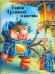 https://www.litmir.me/br/?b=48373&p=1
Школьница Алиса, ее отец, а с ними еще и механик звездолета отправляются в космический полет на поиски необычных животных для столичного зоопарка. Но приключение превращается в настоящую поисковую операцию! Алисе и ее спутникам нужно найти пропавших капитанов…«Сказочные приключения маленького астронома» Ефрем Левитан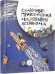 https://sheba.spb.ru/za/skaz-astronom-1990.htm
Маленькому герою познавательной сказки о космосе рассказали необыкновенные учителя! Солнце, Луна, кометы, далекие звезды, лучик света и сам повелитель времени объяснили герою всё об устройстве Вселенной и ее секретах, которые так волнуют любознательного малыша.«Незнайка на Луне» Николай Носов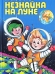 https://vseskazki.su/avtorskie-skazki/n-nosov-rasskazi/neznajka-na-lune-chitat.html
Коротышки приключения везде находят. А если не находят, то сами их изобретут. На этот раз неугомонные исследователи сооружают ракету и отправляются прямиком на Луну. Конечно же, без Незнайки это событие не обошлось. Он вносит веселую неразбериху в каждое приключение.